TO EAT OR NOT TO EAT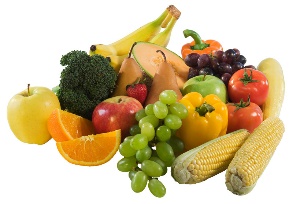 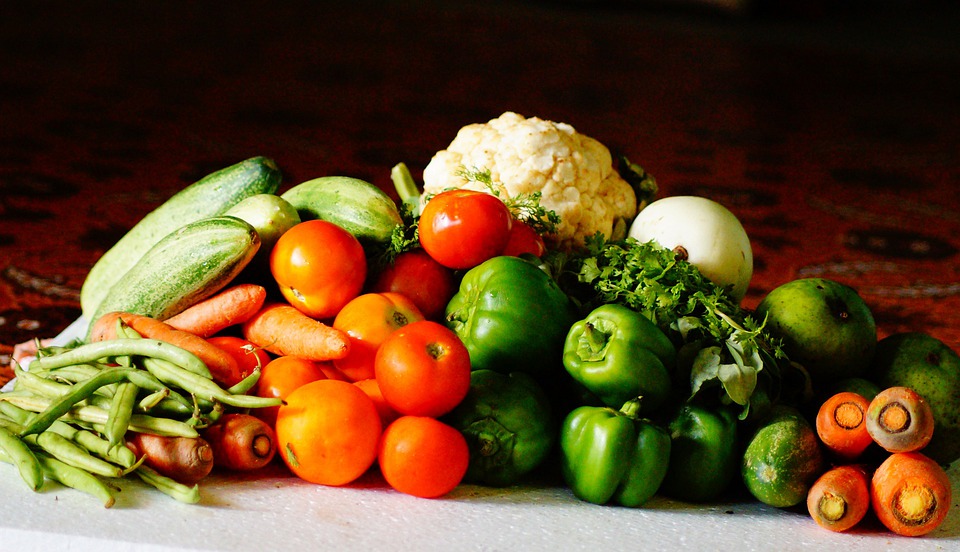 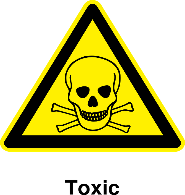 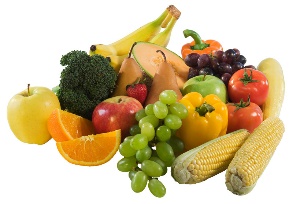 HEALTHY    vs.    HARMFUL                    Ok to Eat	                                 Toxic__________________________________________________________Apples			Milk  				AlmondsBananas			Oranges			Apple Seeds	Blueberries			Peaches			Apricot PitsBroccoli			Peanut Butter		AsparagusBrussel Sprouts		Pears				AvocadoCantaloupe			Peas				CherriesCarrots			Pineapple			Cherry PitsCelery				Pork				CinnamonCoconut			Pumpkin			GarlicCorn				Quinoa			GrapesCranberries			Raspberries			Ice CreamCucumbers			Salmon			Macadamia Nuts		Eggs (raw)			Strawberries		MushroomsFish				Tuna				OnionsGrains			Turkey			TomatoesGreen Beans		Watermelon			WalnutsHoney			Wheat			Yeast DoughMango			Yogurt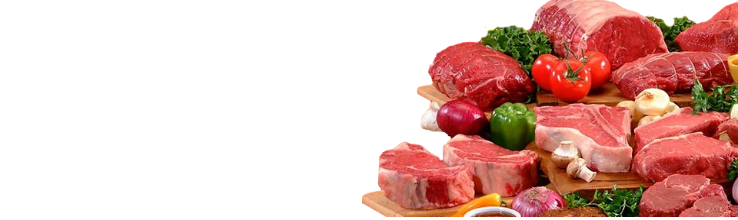 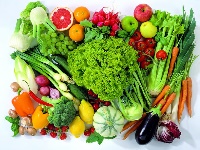 